Mardi 28 avril 2020Matin 1- Dictée flash du jour 2Leur dicter et à faire dans le cahier violet puis corriger les fautes en vert.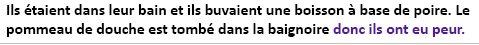 2- Etude De la Langue, EDL jour 2 : 3- Mathématiques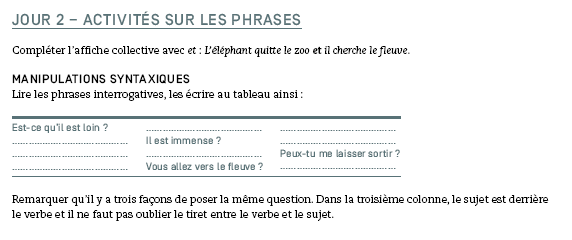 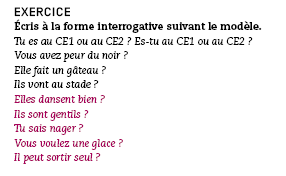 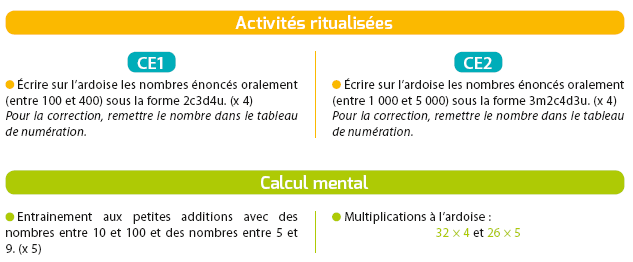 Avancer de deux problèmes dans le mini-fichier pour tous.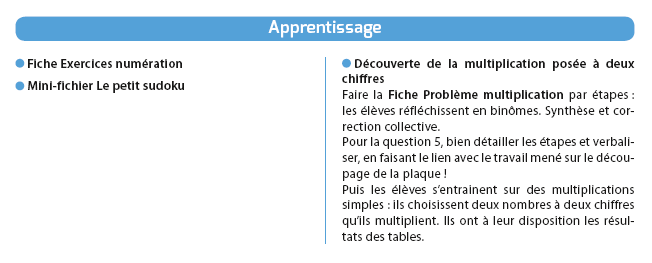 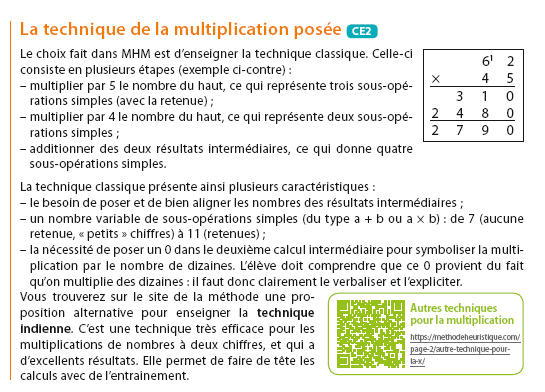 Après-midi1- 30 minutes de lecture2- Sciences :	 http://soutien67.free.fr/svt/terre/eau/eau.htmRegarder sur le site suivant les parties : L'eau dans tous ses étatsLe cycle de l'eauLa consommation de l'eau3- Ecriture :	Avancer d’une page dans le cahier d’écriture.4- Observ’Art via le lien		http://apreslaclasse.net/index.php/2018/06/03/observart/